Ordförande	    Sekreterare	Justerare	------------------------------	    ------------------------------	-------------------------Charlott Jonsson Sörensson Lotta Botö                        Lena Wikström              Protokoll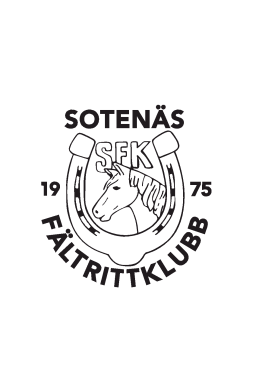                      Datum: 2014-06-03                     Tid: 18:00                     Plats: Klubbrummet                     Deltagare: Krister Nielsen, Björn Knutsen, Anna Haraldsen, Cecilia Olsen, Charlott Jonsson Sörensson, Lena Wikström och Lotta Botö (Karin Ward informerade om ridleden)              Protokoll                     Datum: 2014-06-03                     Tid: 18:00                     Plats: Klubbrummet                     Deltagare: Krister Nielsen, Björn Knutsen, Anna Haraldsen, Cecilia Olsen, Charlott Jonsson Sörensson, Lena Wikström och Lotta Botö (Karin Ward informerade om ridleden)              Protokoll                     Datum: 2014-06-03                     Tid: 18:00                     Plats: Klubbrummet                     Deltagare: Krister Nielsen, Björn Knutsen, Anna Haraldsen, Cecilia Olsen, Charlott Jonsson Sörensson, Lena Wikström och Lotta Botö (Karin Ward informerade om ridleden)              Protokoll                     Datum: 2014-06-03                     Tid: 18:00                     Plats: Klubbrummet                     Deltagare: Krister Nielsen, Björn Knutsen, Anna Haraldsen, Cecilia Olsen, Charlott Jonsson Sörensson, Lena Wikström och Lotta Botö (Karin Ward informerade om ridleden)ÄmneFöredragandeTid och karaktärÅtgärd/Protokoll (vem gör vad och när)1Mötets öppnande2Sekr. & justerareLotta Botö, Lena Wikström3DagordningKarin Ward informerade angående ridleden som måste vila över sommaren, se bilaga.Angående återstoden av betalningen beslutar styrelsen att hålla inne allt tills jobbet är klart. Karin bemöter Röds Traktorgrävning AB angående vem som utför det arbete som behövs för att färdigställa ridleden.Vi kommer anlita en oberoende besiktningsman för slutbesiktning.Angående de 100 000 kr som skulle gått till växthus beslutar styrelsen att de ska gå till sista biten på ridvägen, men vi avvaktar tills vi vet att materialet är ok. Röds Traktorgrävning AB kommer att få utföra arbetet.Invigning av ridleden planeras och ridleden kommer framöver bla användas till ny verksamhet för funktionsnedsatta.4Uppföljning föregående protokollVi beslutar att vi inte kommer att gå över till autogiro för lektionsavgifter då det innebär en för stor kostnad.5RapporteraAnläggningBjörnInget att rapportera.bPersonalLena/rapport från YvonnePersonalförändringar inför höstterminen:Sofia Dahlström håller lektioner på torsdagarna. Malin går återgår till att jobba dagtid visa dagar och behåller lektionerna på måndag och tisdagYvonne frånsäger sig personalansvaret och ersätts av Krister.Lena lyfter frågan om möjligheten att ta emot ensamkommande flyktingbarn på anläggningen. Möjligheten finns om personalen hinner med att vara handledare.cEkonomiDet ekonomiska läget är oförändrat och sponsorpengar har kommit in.dMedlem & hyresgästCecilia        Nuläget i sommargästplanering:I sommar väntas en ny sommargäst som kommer med två hästar samt ytterligare en gäst som stannar med en häst i två veckor.Det finns fyra lediga boxar som är lediga över sommaren.eRidskola/hästgruppAnnaVi ser över hoppgrupperna på onsdagarna så att antalet elever rimmar med kostnaden för instruktören.Ridlägren börjar fyllas på, och vi uppmärksammar att blanketten på hemsidan måste användas vid anmälan så rätt återkoppling till eleverna sker.fUSOlivia Inte närvarande6FrågoraRidskolaCeciliaMöjlighet för klippkort för ridande elever:För ridande som ej är fasta elever kommer man from HT-14 kunna lösa 5- eller 10-kort i ridlektionsverksamheten.Avgifter för privatlektioner får ej erläggas på annat sätt än till klubbens konto. 7Övriga frågorCharlott Vi behöver göra en årsplanering för att se över klubbens åtaganden.aInbjudan OktobermässaLottaStyrelsen beslutar att boka mässplats på Oktobermässan den 25 oktober. 8Nästa möteTisdag 1 juli kl.18:009Mötets avsl.Ordföranden förklarar mötet avslutat.